Publicado en Barcelona el 30/12/2022 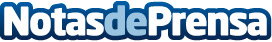 Schneider Electric y Royal HaskoningDHV transforman el tratamiento de aguas residuales con una plataforma de automatización de nueva generaciónEcoStruxure Automation Expert se integra con el software de control de procesos Nereda, obteniendo automatización y control de procesos innovadores para mejorar la eficiencia de los procesos de la planta y la sostenibilidad mediante la gestión completa del ciclo de vidaDatos de contacto:Noelia Iglesias935228610Nota de prensa publicada en: https://www.notasdeprensa.es/schneider-electric-y-royal-haskoningdhv Categorias: Ecología Sostenibilidad Otras Industrias http://www.notasdeprensa.es